Rallye to discover Übach-Palenberg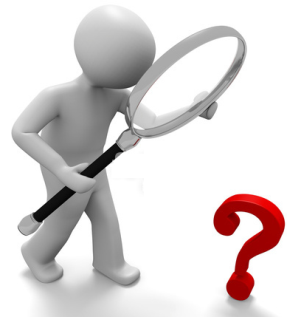 Verlasst den Schulhof, geht nach rechts und schaut euch die Autos auf dem Parkplatz an.Leave the school yard and go to the right. Then take a look at the cars on the car park.Wofür steht HS und AC? Findet ihr noch andere Buchstaben am Anfang?What does HS and AC stand for? Can you find other letters at the beginning of the license plates? Welche Schulen befinden sich neben dem Carolus-Magnus-Gymnasium?Are there any other schools next to the Carolus-Magnus-Gymnasium? If yes, name them.Geht die Mozartstraße bis zum Ende und biegt dann rechts ab.Continue on the Mozartstraße until its end, then turn right.Wann kann man samstags Medikamente in der Apotheke kaufen?Take a look at the pharmacy. When can you buy medication on Saturdays?Kann man donnerstags um 19 Uhr Medikamente kaufen?Can you buy medication on Thursday around 7 pm.?Geht weiter geradeaus in die Carolus-Magnus-Straße. Now continue on the Carolus-Magnus-Straße.Wie lange kann man vor der Bäckerei Mertens parken?How long are you allowed to park in front of the Mertens Bäckerei?Wie viel kostet ein Brötchen?								How much is a bread roll? Bitte wenden  Turn over Geht weiter geradeaus. Continue straight on the road.Geht weiter geradeaus durch den kleinen Kreisverkehr. Schaut nach rechts.Continue straight through the roundabout and take a look to the right.Seit wann gibt es die Carolus-Magnus-Apotheke?Since when does the Carolus-Magnus-Pharmacy exist?Geht halb rechts auf den Rathausplatz. Continue half right to the Rathausplatz.Wie viele knochige Bäume stehen in der Mitte (am Biergarten)?How many bony trees are standing in the middle of the square (near the beergarden)?Fragt eine Person, wie der Bürgermeister von Übach-Palenberg heißt.Ask a random person for the name of the mayor of Übach-Palenberg.Überquert den Platz Richtung Eiscafé, geht die Straße An der Linde hoch. Geht am Kreisverkehr links. Cross the Rathausplatz into the direction of the Café and continue into the An der Linde street. At the roundabout go to the left.Was befindet sich auf der linken Seite (große rote Türen)?What is on the left side (where there is a big red door)?Geht weiter bis zum Kreisverkehr. Continue to the next roundaboutSubway: Wie viel kostet das Sub des Tages ?Subway: How much is the sub of the day ?Schaut die weißen Schilder an : Wie heißt das Schloss von Übach-Palenberg ?Take a look at the white signs: What is the castle of Übach-Palenberg called?Wie heißen die Partnerstädte von Übach-Palenberg?What are the names of the twin cities of Übach-Palenberg?Welches Bauwerk steht hinter ALDI auf dem Hügel?Which building do you see behind ALDI on top of the mountain ?Geht in die Straße Am Wasserturm. Walk onto the street Am Wasserturm.Wie viele Geschäfte gibt es im Einkaufszentrum?How many shops are there in the shopping mall?Wo kann man Shampoo, Kosmetik etc. kaufen?Where can you buy shampoo, cosmetics,etc.?Wo kann man Schuhe kaufen?Where can you buy shoes?Geht zurück zum Kreisverkehr, nehmt die erste Straße, biegt links und dann rechts ab.Walk back to the roundabout and take the first street. Then make a turn to the left and after that to the right.Welche Buslinien fahren an der Haltestelle gegenüber der Bank?What buslines depart from the busstop in front of the bank?Geht zurück zur Schule. Nehmt den linken Eingang. Walk back to the school. Take the left entry.Bitte wenden  Turn over  Wenn ihr noch Zeit habt:	If you have got time left:Wie viele Lehrer hat das Carolus-Magnus-Gymnasium?How many teachers are working at the Carolus-Magnus-Gymnasium?Wie heißen die Französischlehrerinnen?What are the names of those who teach French?Welche Flaggen sieht man vor dem Sekretariat?Which flags are there in front of the main office?Welche Raumnummer hat die Bücherei? Which room number does the library have?Wie viel kostet ein Klausurbogen? How much does an exam sheet cost?Wie heißt unser Hausmeister? What is the name of our janitor?Wie viel kostet ein „Knoppers“ im Bistro? How much does a knoppers cost in the bistro?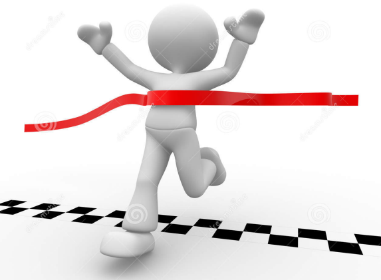 